МДОУ «Детский сад № 24» 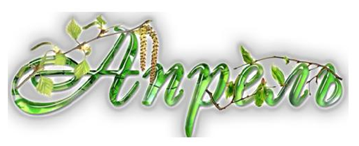 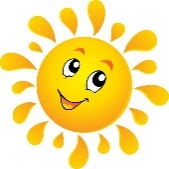                     г. Ярославль  2019 годПознавательная газета для детей и их родителей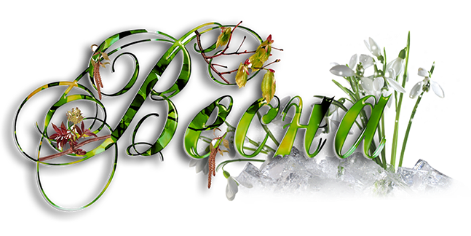        СОЛНЕЧНЫЙ ЗАЙЧИК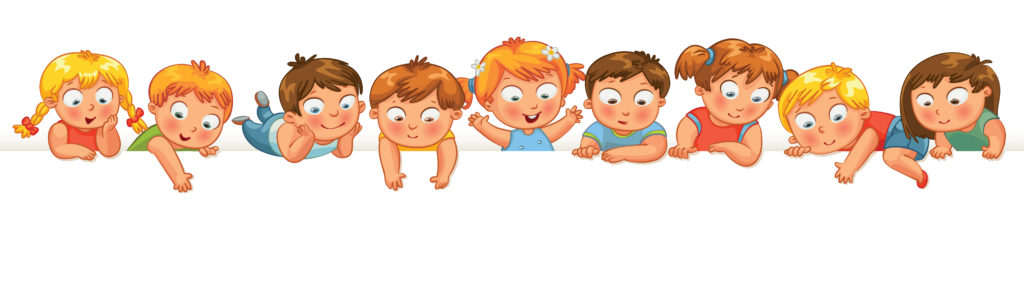 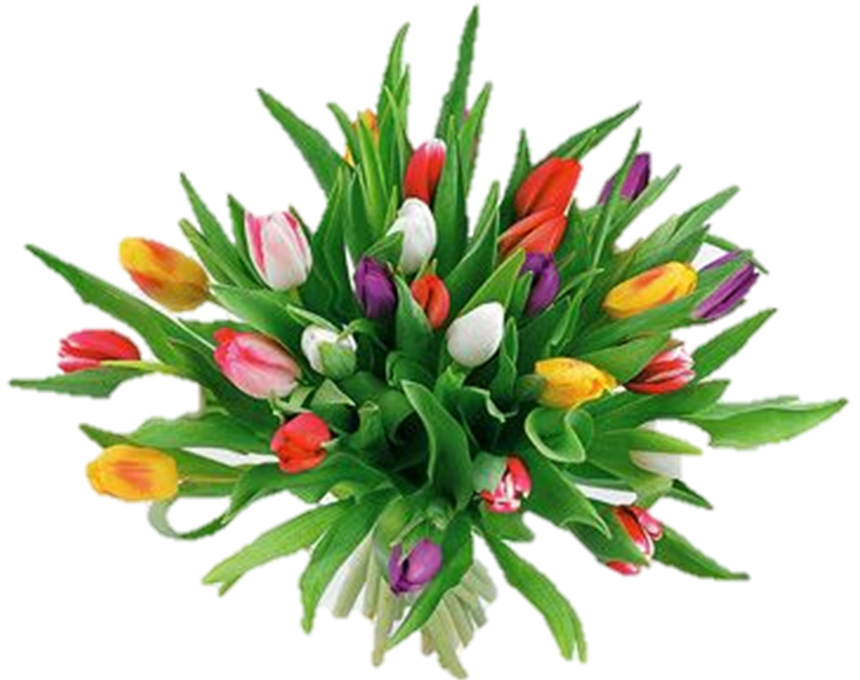 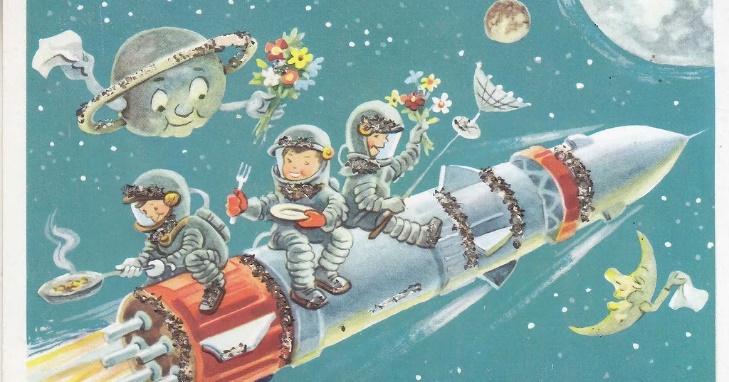 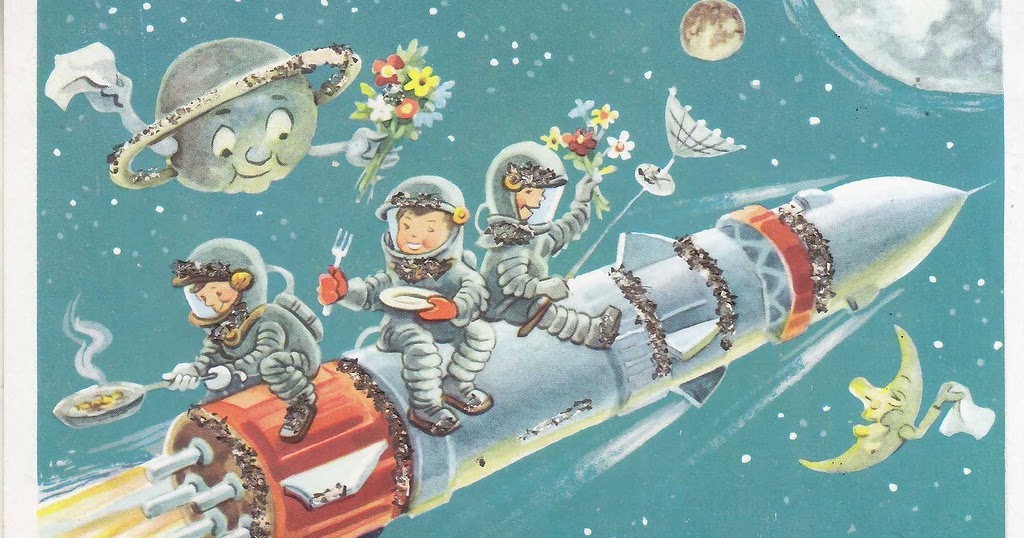 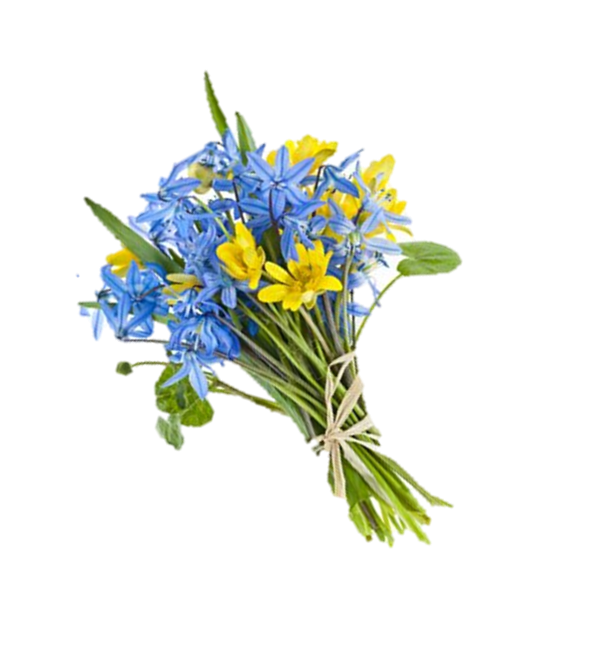 Расскажите ребёнку о    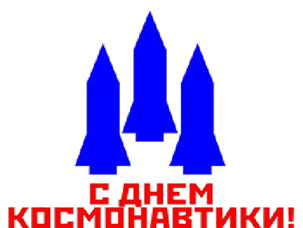               Дне космонавтики 12 апреля мы отмечаем день космонавтики – один из самых любимых праздников в нашей стране. Это неудивительно, ведь в детстве многие мечтали стать космонавтами и побывать в космос.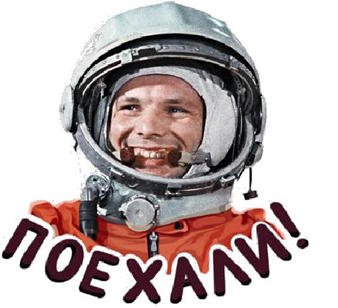 Впервые праздник отметили в 1962 году, ровно через год после первого космического полета, совершенного Юрием Гагариным, а в 1968 году он получил мировое признание и обрел приставку «всемирный». 7 апреля 2011 года на специальном пленарном заседании генеральной ассамблеи ООН, по инициативе более чем 60 стран, была принята резолюция, официально провозгласившая 12 апреля международным днём полёта человека в космос.ЧТО МОЖНО РАССКАЗАТЬ РЕБЕНКУ О КОСМОСЕ И КОСМОНАВТИКЕ?С	давних времен люди мечтали научиться летать, как птицы. Мифический герой Икар сделал крылья из перьев и прикрепил их воском к спине. Ему удалось подняться высоко в небо, но он слишком близко подлетел к солнцу, лучи солнца растопили воск, и Икар упал в море. С тех пор то море стало	называться Икарийское.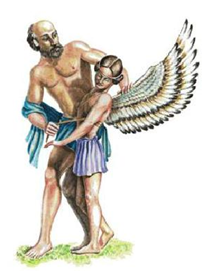 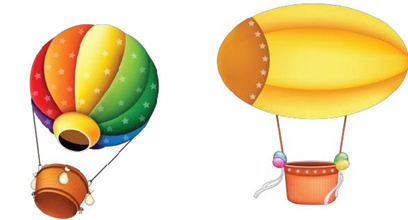 Люди и дальше пытались покоритьнебесное	пространство.	Сначала они поднимались в небо на воздушных шарах, но ими невозможно было управлять. Куда дул	ветер	–туда и	летел	шар.	Потом придумали дирижабль – управляемый воздушный шар. Он был очень большой и неповоротливый. Позже по	явились аэропланы, потом самолеты и вертолеты. 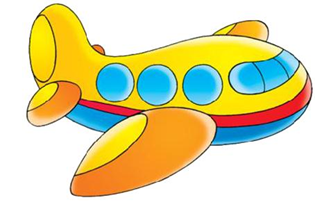 Однако	люди	не останавливались на	достигнуто	Простой учитель	Константин	 Эдуардович Циолковский	придумал	"ракетныйпоезд», 	прообраз	современных	ракет, на котором	можно было	бы долететь до звёзд и побывать на других планетах, но, к сожалению, у Циолковского не было возможности изготовить этот аппарат. Только через	много-много	лет ученый-конструктор	Сергей Павлович Королев сконструировал первую космическую ракету. Но до того, как отправить человека в космическое пространство, нужно было убедиться, что это возможно.  Сначала в космосе побывали мыши, кролики, собаки.  Животных специально дрессировали, приучали не бояться тряски и шума, терпеть холод и жару. Первыми животными, совершившими орбитальный космический полёт и вернувшимися на землю невредимыми, стали советские собаки- космонавты Белка и Стрелка.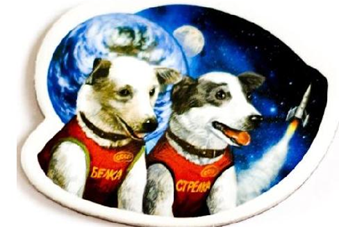 После многих удачных полетов собак, решено было отправить в	космос человека. Им стал Юрий Алексеевич Гагарин. 12 апреля 1961 года Юрий Гагарин на космическом корабле "Восток" облетел всю землю и вернулся обратно живым и невредимым. Полет, продлившийся 1 час 48 минут, навеки вошел во всемирную историю.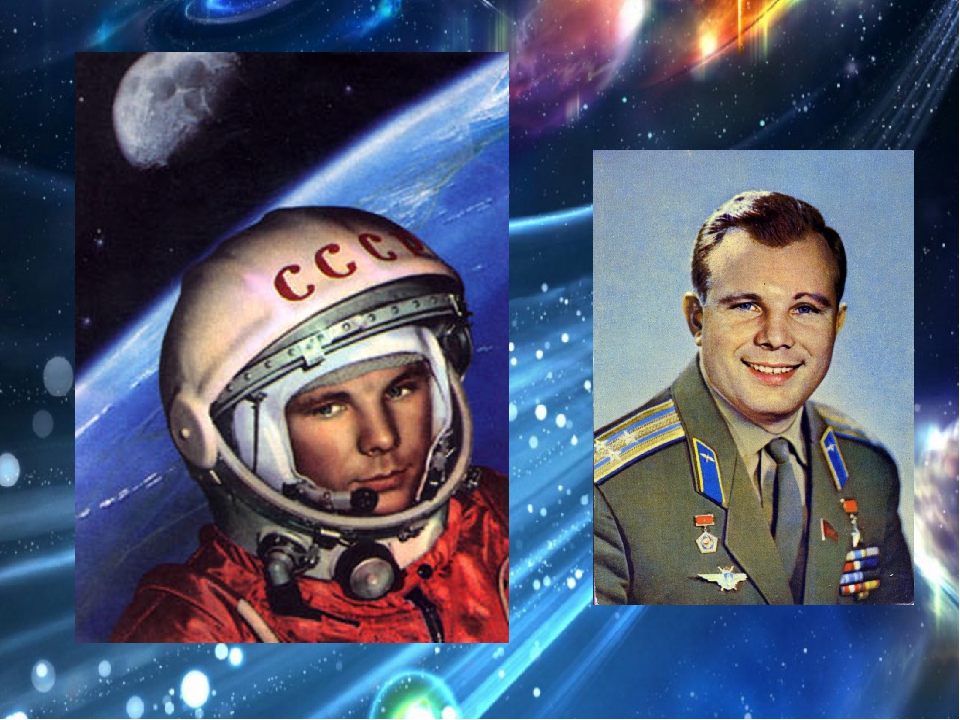 Мастер-класс по изготовлению цветов 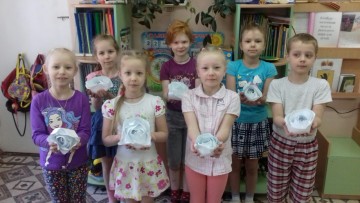  14 апреля состоялся творческий мастер-класс для детей и педагогов группы № 2 по изготовлению бумажных цветов. Обучение провела одна из мам наших воспитанников Косоурова Татьяна Владимировна. Она показала, как из различной бумаги можно сотворить необычные цветы. Дети с большим интересом осваивают новый вид бумаготворчества. Ранее ими была освоена техника оригами "кусудама". У всех ребят получились отличные цветы, которыми будет украшен зал для выпускного бала. 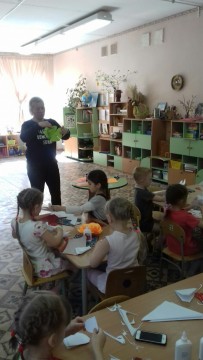 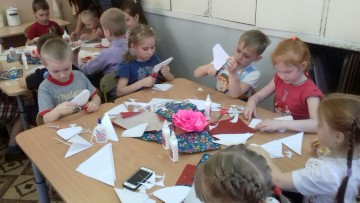 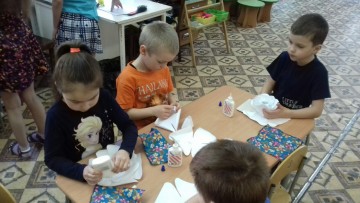 Поздравляем!Поздравляем Косоурова Матвея, воспитанника группы № 2 с победой в соревнованиях по плаванию вольным стилем среди детей 2011 г. Молодец!!! 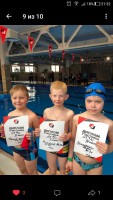 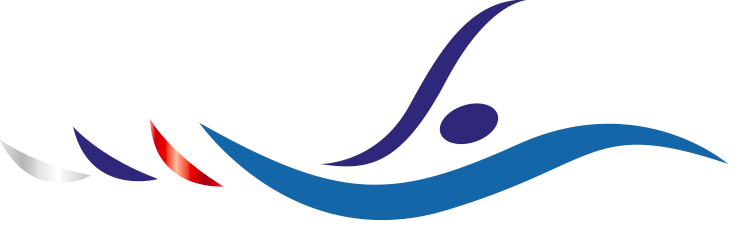 Агрессивный ребёнокПедагог-психолог: Осипова В. Ю.Злой, агрессивный ребёнок, драчун и забияка - большое родительское огорчение, угроза благополучию детского коллектива, "гроза" дворов, но и несчастное существо, которое никто не понимает, не хочет приласкать и пожалеть. Детская агрессивность - признак внутреннего эмоционального неблагополучия, комплекс негативных переживаний, один из неадекватных способов психологической защиты.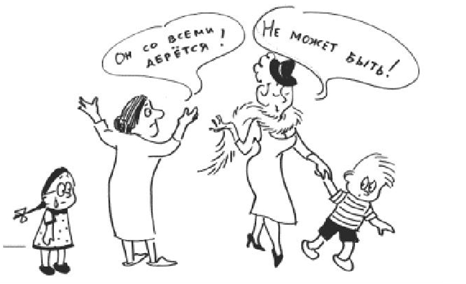 Причины, по которым ребенок ведет себя агрессивно, обычно зарождаются в семье:Вседозволенность. В семье малышу разрешали делать все, что вздумается. Правила поведения в детском саду, когда он должен делать то, что велят взрослые, вызывает у ребенка протест, он нервничает, бьет детей, может ударить и воспитателя.Педагогическая запущенность. Так называются промахи в воспитании детей, допущенные родителями. Малыши часто пробуют ударить маму или отца по щеке, укусить, сначала просто так, пробуя силы, затем для того, чтобы добиться своего – новой игрушки, сладостей и т.д.Родители, считающие это детской шалостью, ошибаются. Маленький ребенок усваивает линию поведения, если она не встречает сопротивления со стороны взрослых, и приносит ее в детский коллектив.Агрессивность родителей. Дома мама и папа решают проблемы при помощи скандалов, рукоприкладства, используют в воспитании ребенка телесные наказания. Поведение детей очень точно отражает характеры и привычки родителей. Если дома у родителей по любому поводу ссоры и драки, в группе малыш будет осваиваться привычным ему способом – кулаками и зубами.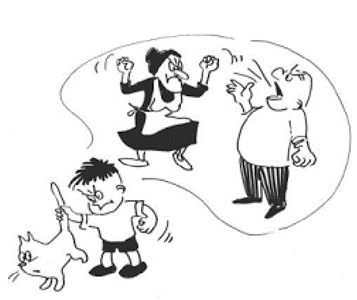 Кроме семейных стереотипов поведения, агрессивность ребенка может объясняться особенностями его психологии:Повышенная эмоциональность. Эти дети легко возбуждаются при малейшем изменении привычных условий жизни, будь то новый магазин игрушек, поездка в другой город или перевод в другой детский сад. Реакция, сопровождающая полученные впечатления, порой непредсказуема. Ребенок может бесконечно смеяться и внезапно заплакать, или наоборот. Может бегать и прыгать, чтобы как-то выплеснуть распирающие эмоции, а может кинуться драться на рядом стоящего ребенка или укусить его.Задатки лидера. Малыш хочет, чтобы сверстники его слушались и играли с ним так, как придумал он. Но место лидера в детском коллективе нужно завоевать, а как – ребенок еще не знает начинает завоевывать доступным ему способом – с помощью силы.Агрессивные мультфильмы или игры. Ребенок любит смотреть или играть в игры, где герои все время друг друга обижают, бьют, дерутся. Конечно, он копирует поведение любимого мышонка или черепашки, не задумываясь о том, что чувствуют те, кого бьет он. Ведь в мультфильме или игре никто не плачет.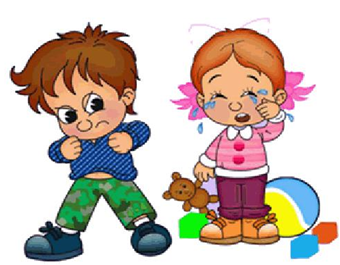 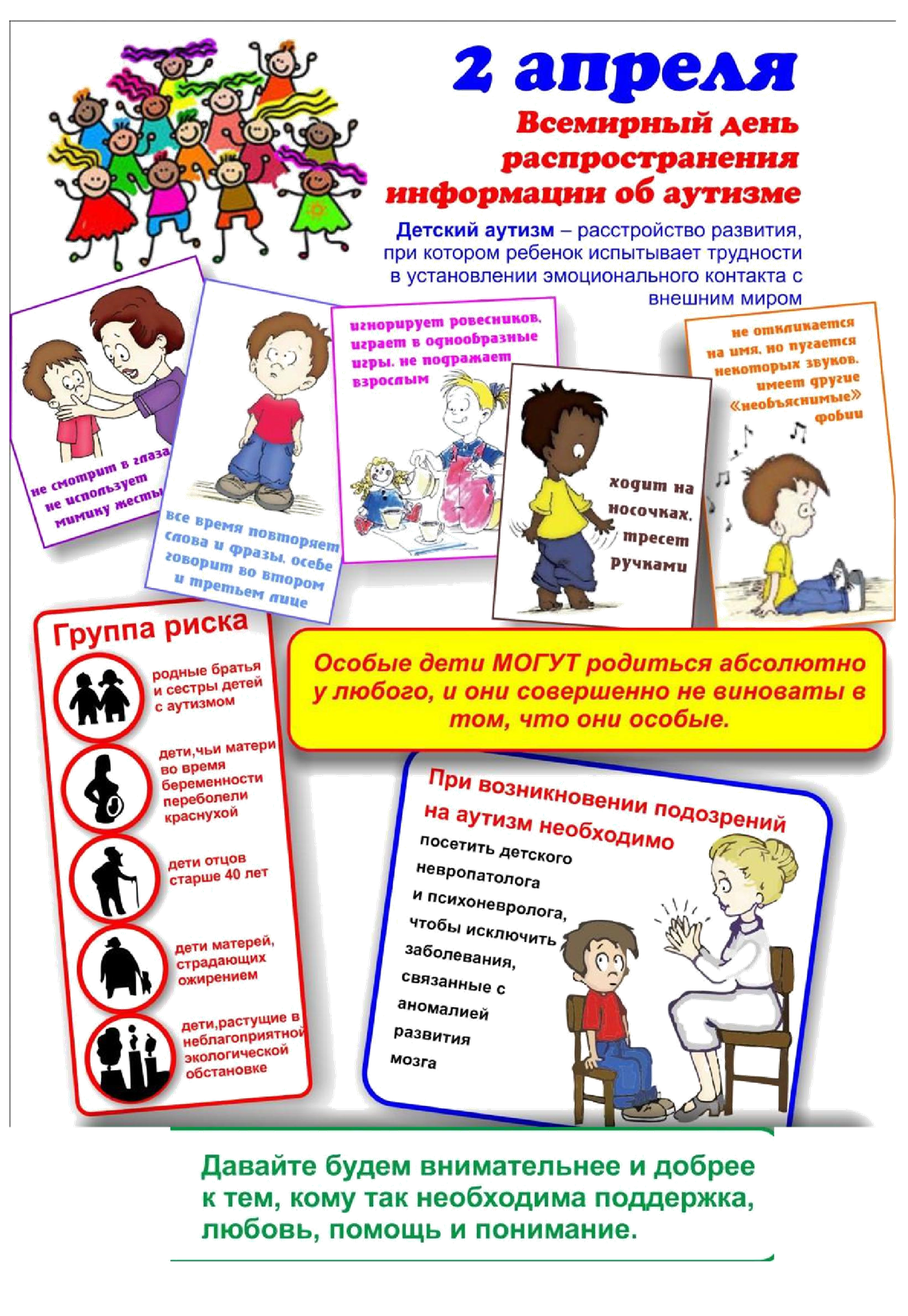 Детский аутизмАутизм — заболевание с не выясненными до сих пор причинами, в наше время встречается значительно чаще, чем раньше. Сегодня признаки аутизма у ребенка становятся заметны в возрасте около года, да и то при внимательном отношении родителей и врачей.Как распознать аутизм у ребенка? Если у вашего ребенка проблемы с общением, необычно эмоциональная реакция на окружающий мир, и врачи подозревают, что это начало развития аутизма, постарайтесь успокоиться и разобраться в проблеме. Ваше правильное отношение к этому состоянию – залог будущего вашего малыша. Поэтому давайте обстоятельно и подробно рассмотрим все вопросы, в том числе и признаки аутизма у детей.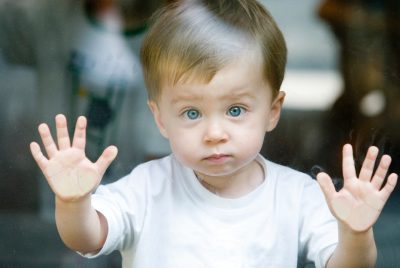 Что такое аутизм?Аутизм – нарушение психического развития, характеризующееся расстройствами речи и моторики, стереотипности деятельности и поведения, приводящими к нарушениям социального взаимодействия.В настоящее время аутизм – это расстройство, которое возникает вследствие нарушения развития головного мозга и внешне проявляется в нарушении социального взаимодействия, общения, а так же повторяющимися действиями и ограничением интереса.Симптомы аутизмаОбратитесь к врачу, если вы стали замечать у своего ребенка следующие особенности:ребенок не отзывается, когда его зовут по имени;не может объяснить, чего он хочет;испытывает задержку темпов речевого развития;не следует никаким указаниям взрослых;периодически появляются нарушения слуха;не понимает, как играть с той или иной игрушкой; плохо устанавливает визуальный контакт;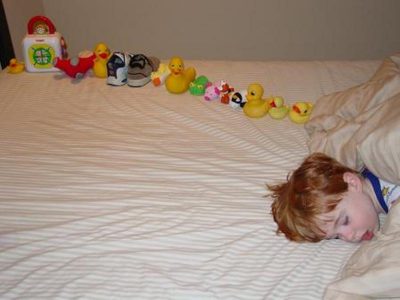 не улыбается другим;не лепечет и не гулит в возрасте 12 месяцев;не делает указательных жестов, не машет рукой, не делает хватательных или других движений в возрасте 12 месяцев;не говорит отдельные слова в 16 месяцев;не произносит фразы из двух слов в 24 месяца;наблюдается утрата речевых или социальных навыков в любом возрасте.Часто у родителей таких детей создается ощущение, что ребенок живет в своем собственном отдельном мире.Кто болеет аутизмом?Аутизмом чаще страдают мальчики, хотя само расстройство развивается вне зависимости от пола ребенка. На 4 мальчиков, страдающих аутизмом, приходится примерно 1 девочка с таким диагнозом.Заболеванию подвержены дети любого возраста. Первые симптомы аутизма могут проявиться как в раннем возрасте, до 5 лет, так и в более позднем.Как проявляется аутизм?Признаки развития патологии можно заметить с первых месяцев развития:Ребенок с трудом привыкает к рукам матери, постоянно напряжен, даже при кормлении трудно найти удобное положение. Либо наоборот малыш слишком расслаблен.Аутичные дети не останавливают взгляд на маме или сразу же отводят глаза, рассматривая окружение. Порой игрушки, рисунки и другие неживые предметы являются объектом детского внимания, в то время как люди не вызывают его интерес.У детей с аутизмом нет реакции на окружающих: они не тянут к маме руки, при ее приближении, или вообще не реагируют на взрослых.К 3 месяцам жизни здоровый малыш реагирует на настроение окружающих, смеется. Дети, которые страдают аутизмом, либо совсем не реагируют на эмоции взрослых, либо реакция ребенка не адекватная – плачут, когда окружающие смеются, и наоборот.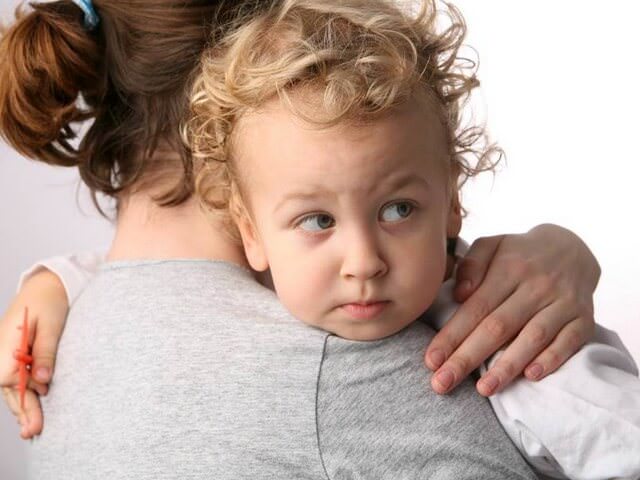 Все дети «привязаны» к тем, кто за ними ухаживает, особенно до 5 лет. У детей с аутизмом эта привязанность может быть либо слишком сильной (он не позволяет даже покинуть комнату), либо ребенок совершенно безразличен к их присутствию. Иногда, эти симптомы могут чередоваться: после постоянных требований присутствия, наступает полное безразличие к взрослому. При обычном развитии к 1 году жизни дети могут произносить слова самостоятельно, их речь имеет эмоции, интонации. У ребенка при аутизме либо совсем не развиты разговорные навыки, либо речь монотонная, неразборчивая, бесцветная.У детей старшего возраста признаки аутизма выражены ярче. После 7 лет они отличаются отстраненностью, замкнутостью. Они с трудом принимают новые вещи: игрушки, одежду. Отказываются играть или общаться не только с незнакомыми людьми, но даже с близкими.К 2 годам ребенок-аутист часто не может произносить слова из нескольких фраз, кроме эхолалии – заученного повторения прежде услышанного слова.Ребенок при аутизме зациклен на мелочах, деталях, во всем стремится к привычному для него режиму и расположению: игрушек, вещей, действий. Именно этим объясняется их монотонная речь, покачивание, раскладывание предметов, чаще по цветам. Это сильно выделяет ребенка, страдающего аутизмом, из группы сверстников.В 5 лет дети обычно активно играют друг с другом. Если же у ребенка аутизм, то он отказывается от общения, отстранен от своих сверстников.У детей-аутов может наблюдаться как отставание в умственном развитии, так и усиление умственных способностей. Порой, ребенок страдающий аутизмом, может говорить как ученый, но он не в состоянии вести обычный разговор на бытовые темы.Все перечисленные признаки – это нарушения поведенческой реакции ребенка во время развития. В зависимости от формы заболевания они могут проявляться очень сильно (ребенок к 5 годам не разговаривает, отказывается от общения, нарушение режима вызывает истерику), или быть едва различимыми (небольшая отстраненность от окружающих, увлечение монотонными действиями). Поставить диагноз «по анализам», на современном уровне развития медицины и науки невозможно. Генетические тесты несовершенны и дают более-менее устойчивый результат только у детей старше 5 лет.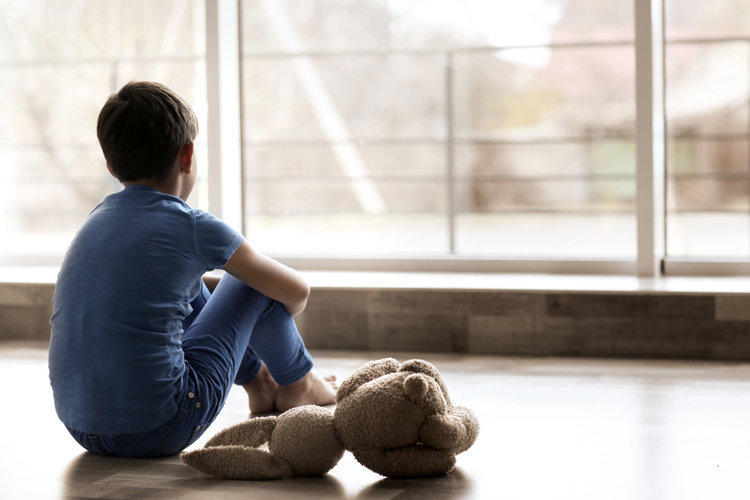 Как помочь ребенку с аутизмом?Единого решения и подхода к лечению аутизма у детей нет. Каждый случай уникален и требует индивидуальной программы реабилитации. Однако, за время изучения данной проблемы, детские психологи сумели сформулировать несколько концепций, которых стоит придерживаться. Считается, что наилучшие результаты дают занятия с ребенком в возрасте до 5 лет. Возможно, это связано с активным развитием мозга и социальных моделей поведения.Цель лечения детского аутизма – улучшение их умственного развития, социальных отношений: общения, бытовых навыков, а также достижение независимости в будущем.Ребенку, страдающему аутизмом, необходимы дополнительные занятия с логопедом. Одним из наиболее эффективных методов терапии считается арт-терапия. К ней можно отнести лепку, рисование, занятия музыкой – все это помогает ребенку не только развивать навыки мелкой моторики, координации, внимания, но так же вызывает доверие малыша и снимает тревожность. Помимо этого хорошо показали себя в лечении аутизма занятия с животными: лошадьми, собаками, а так же трудотерапия.В настоящее время применяют так же широкий спектр лекарственных средств: психотропных препаратов, антидепрессантов, однако они не всегда нужны при лечении, и показания к их применению строго ограничены в связи с тяжелыми побочными действиями.Чего ждать? К сожалению, случаев полного излечения от аутизма в медицинской практике не встречается. Бывает, что при мягких формах заболевания, а так же при активной терапии происходит ремиссия, вплоть до полного снятия данного диагноза. Однако процент таких случаев невелик: от 5-20%. Более точных данных на этот счет нет. Почему возникает такой разброс до сих пор не выявлено. Согласно исследованиям, если до 5 лет у детей с аутизмом уровень интеллекта по тестам IQ выше 50, у них есть высокие шансы для достижения независимости и социальной адаптации. В противном случае, дети постоянно остаются зависимыми от ухода и поддержки. Когда такие пациенты выходят из детского возраста, они не могут вести самостоятельную жизнь и нуждаются в постоянном уходе, порой даже при обычных действиях в быту.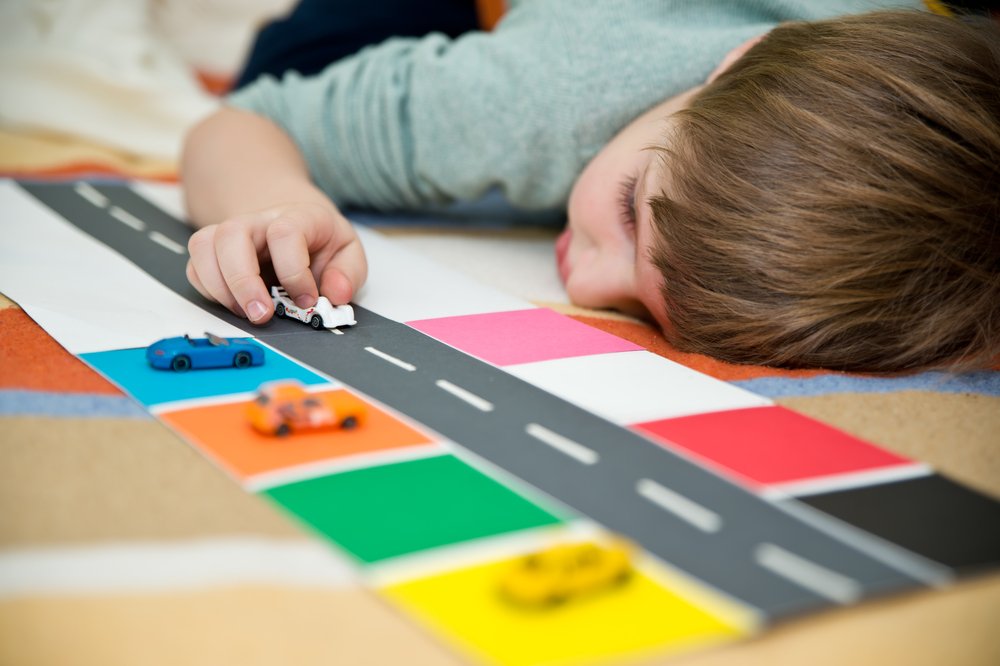 Читайте в этом выпуске: Расскажите ребёнку о Дне космонавтики …...………………………………….…стр. 2Мастер-класс по изготовлению цветов ...  стр. 4Агрессивный ребёнок…………………….стр.5Всемирный день распространения информации об аутизме…………………………...…стр. 7Детский аутизм………………………..стр. 8Над выпуском работали:	Климычева М.В., Рузанова С.А., Осипова В.Ю., Расторгуева Н.И., Воробьева Т.В.В этот важный день апрельскийС космодрома «Байконур»Человек родной, советскийВ космос прямиком шагнул!И всем миром отмечаемЭтот праздник нынче мы.Космонавтов поздравляем,Вы — надежда всей страны!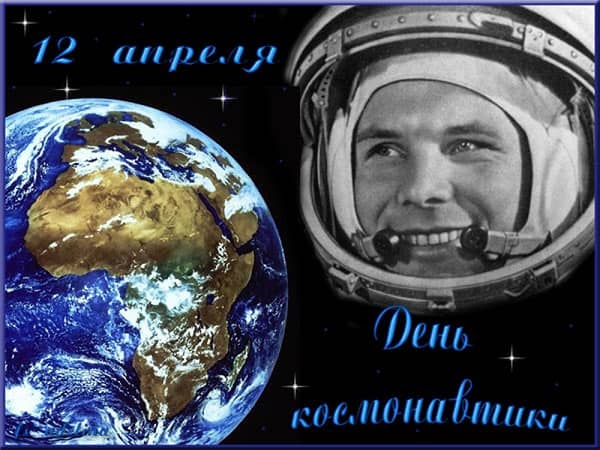 